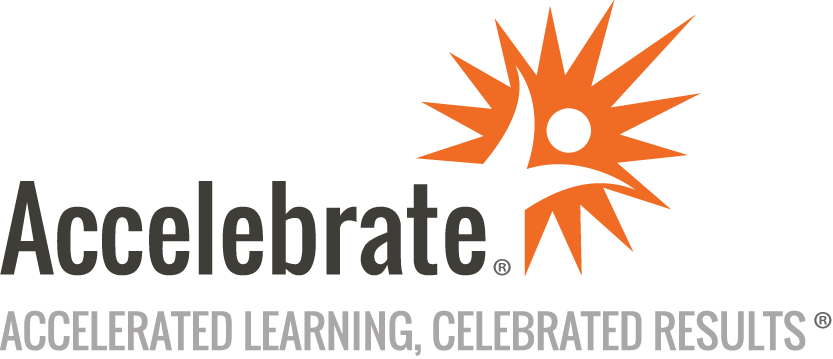 SharePoint Management: Site AccessCourse Number: SHPT-498
Duration: 0.5 daysOverviewThis online SharePoint Site Access Management training course teaches attendees how to configure and manage SharePoint permissions broadly through Microsoft 365 Groups and granularly at item levels.PrerequisitesAll students must have end-user experience with Microsoft SharePoint.MaterialsAll SharePoint training attendees receive comprehensive courseware.Software Needed on Each Student PCA full installation of Microsoft 365, including SharePointPlease also provide a login account for Accelebrate’s instructor to access your Microsoft 365 environment (including your SharePoint Online).If the desktop versions of OneDrive and Teams cannot be installed, we could have students use these tools via the Office.com portal during the training.ObjectivesUnderstand and leverage Microsoft 365 Groups for permissionsView, modify, and create SharePoint GroupsSelect, modify, and create permission levelsSet site-, list-, and item-level permissionsOutlineIntroduction to Site Access Management Course IntroductionTeam Sites and Communication SitesMicrosoft 365 GroupsHigh-Level Permissions in SharePoint Creating Microsoft 365 GroupsAdjusting Membership and Permissions within Microsoft 365 GroupsModifying SharePoint Permissions Groups Connected to TeamsCreating Independent SharePoint SitesUnderstanding and Using SharePoint GroupsCreating Permission LevelsControlling Site- and Team-Level PermissionsSpecific Permissions within SharePoint SharePoint Permissions for Private ChannelsSharePoint Permissions for SubsitesSetting Permissions on Lists and LibrariesSetting Permissions on Folders and ItemsSetting Permissions on PagesNon-Permission Segmentation Filtered ViewsAudiencesConclusion